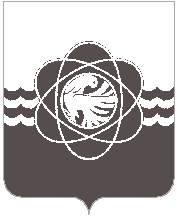 П Р И К А Зот  02.12.  2022 года                                                                                                              № 100            В соответствии с подпунктом 3 пункта 1 и пунктом 8 статьи 99 Федерального закона «О контрактной системе в сфере закупок товаров, работ, услуг для обеспечения государственных и муниципальных нужд», пунктом 2 Федерального стандарта внутреннего государственного (муниципального) финансового контроля «Планирование проверок, ревизий и обследований», утвержденного  постановлением Правительства РФ от 27.02.2020 № 208 (ред. от 21.03.2022),п р и к а з ы в а ю:Утвердить прилагаемый план контрольных мероприятий Финансового управления муниципального образования «город Десногорск» Смоленской области на 2023 год (далее - план). Должностному лицу Финансового управления муниципального образования «город Десногорск» Смоленской области, уполномоченному на осуществление внутреннего  муниципального финансового контроля (Наумовой В. И.), обеспечить организацию выполнения утвержденного настоящим приказом плана. 3. Утвержденный план разместить  на официальном сайте ЕИС  в сфере закупок.4. Контроль за выполнением настоящего приказа оставляю за собой.Начальник Финансового управления                                          С.В. Потупаева                                            Об утверждении плана  контрольных мероприятий Финансового управления муниципального образования «город Десногорск» Смоленской области на  2023 год